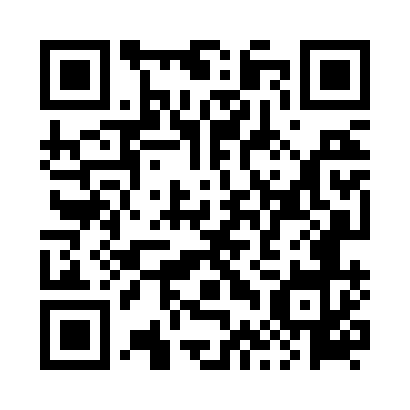 Prayer times for Stalmierz, PolandMon 1 Apr 2024 - Tue 30 Apr 2024High Latitude Method: Angle Based RulePrayer Calculation Method: Muslim World LeagueAsar Calculation Method: HanafiPrayer times provided by https://www.salahtimes.comDateDayFajrSunriseDhuhrAsrMaghribIsha1Mon4:136:1612:475:137:199:152Tue4:106:1412:475:157:209:173Wed4:066:1212:465:167:229:204Thu4:036:0912:465:177:249:225Fri4:006:0712:465:197:269:246Sat3:576:0412:465:207:289:277Sun3:546:0212:455:217:299:298Mon3:516:0012:455:227:319:329Tue3:485:5712:455:247:339:3410Wed3:445:5512:445:257:359:3711Thu3:415:5312:445:267:369:4012Fri3:385:5112:445:277:389:4213Sat3:355:4812:445:297:409:4514Sun3:315:4612:435:307:429:4815Mon3:285:4412:435:317:449:5116Tue3:245:4112:435:327:459:5317Wed3:215:3912:435:337:479:5618Thu3:185:3712:425:347:499:5919Fri3:145:3512:425:367:5110:0220Sat3:105:3312:425:377:5310:0521Sun3:075:3012:425:387:5410:0822Mon3:035:2812:425:397:5610:1123Tue2:595:2612:415:407:5810:1424Wed2:565:2412:415:418:0010:1725Thu2:525:2212:415:438:0110:2126Fri2:485:2012:415:448:0310:2427Sat2:445:1812:415:458:0510:2728Sun2:405:1612:415:468:0710:3129Mon2:365:1412:415:478:0810:3430Tue2:325:1212:405:488:1010:38